					     Rønne, den 22. marts 2019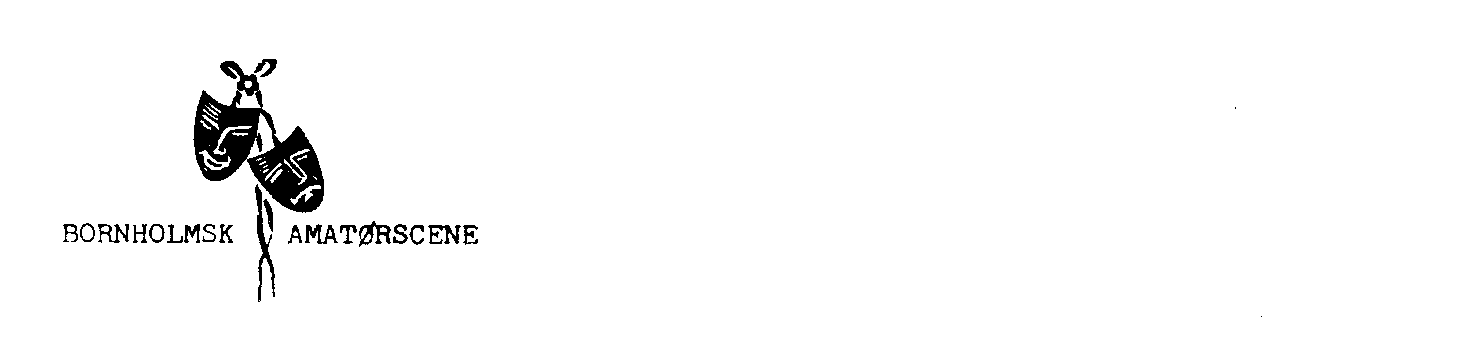  Referat fra Bornholmsk Amatørscene ordinære generalforsamling onsdag den 20. marts 2019 kl. 19.00 i Café’en på Rønne TheaterFormanden bød de 19 fremmødte velkommen! Og vi begyndte med sangen på side 7.DAGSORDEN  Valg af dirigentMorten Poulsen blev valgt og afklarede formalia vedr. indkaldelse.Formandens beretningBodil aflagde beretning og takkede alle ved årets produktion ” Ses vi i sømkassan”.Beretning blev godkendt. Kassereren fremlægger det reviderede regnskab.Søren fremlagde året regnskab, som blev godkendt efter nogle uddybende spørgsmål til bl.a. gaven til Rønne Theater m.m.3.	Valg af medlemmer til bestyrelsenPå valg er: Bodil LundqvistEbbe Munch LarsenKim TørnstrømAlle blev genvalgt ved akklamation. Valg af suppleant og revisor, samt medlemmer til repræsentantskabet i Rønne TheaterValg af suppleant – på valg er Brian Horst Sørensen     GenvalgValg af revisor – på valg er Finn Lykkegaard              Nyvalgt: Lene Borg Valg af medlemmer og personlige suppleanter til Rønne Theaters repræsentantskabNuværende medlemmer:		Personlige suppleanter:Brian Horst Sørensen       Genvalg	Kim Tørnstrøm                   GenvalgErik Hørringsen                Genvalg	Niels Ole Blem                   Genvalg         Mia Blom	                  Genvalg	Ebbe Munch Larsen           GenvalgFinn Lykkegaard Nyvalgt Lisbeth Krak Hansen	Anne-Grethe Rasmussen   GenvalgBodil Lundqvist                  Genvalg                   Annelise Lykkegaard          Nyvalgt Søren JensenBestyrelsen forelægger sine planer for den kommende periodeBodil fremlagde bestyrelsens tanker vedr. planlægning af et par dage omkring hvervning af nye medlemmer – efteråret 2019 og foråret 2020.Fastsættelse af årskontingent p.t. kr. 50,- pr. medlemUændret kontingent.Behandling af indkomne forslagDer var ingen indkomne forslag.Eventuelt Kim Tørnstrøm berettede om deltagelsen i den nye digitale Bornholmske Ordbog sammen med Morten Poulsen.Venligst Kim Tørnstrøm